CertifOiFcM AaR R ItA GeE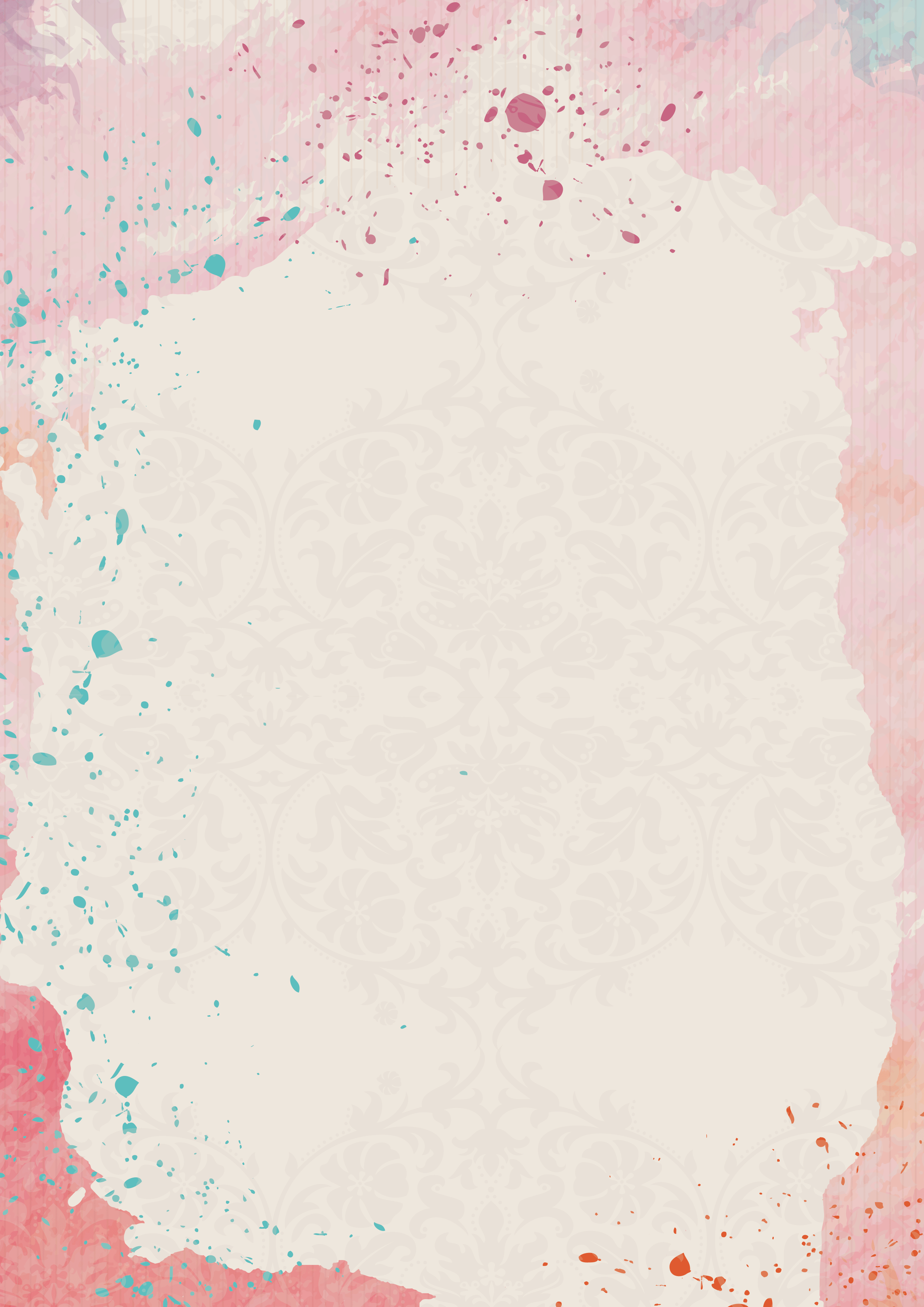 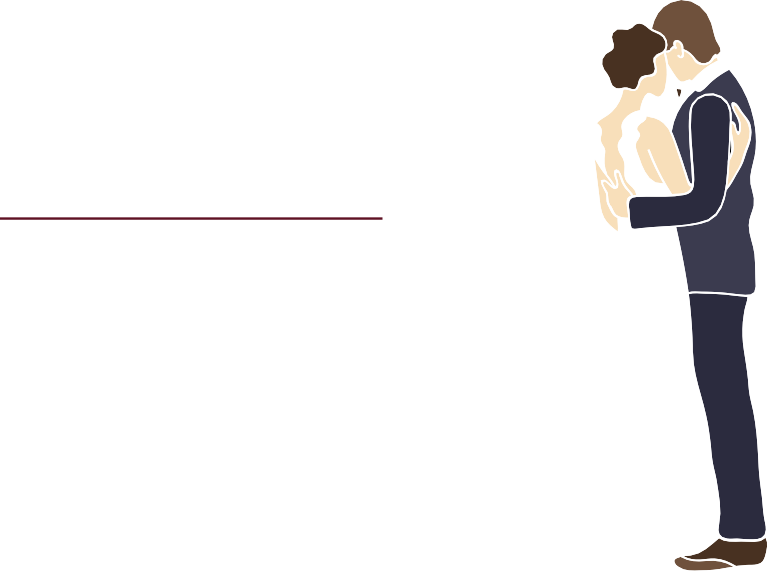 This Certify That Elisabeth And Joseph	Were wed on the	Day ofIn the year	At 	Bride	Groom